Вместе против СПИДаУчителем биологии Харламовой Еленой Николаевной был проведен с учащимися 7-8 классов круглый стол – «Вместе против СПИДа»Всемирный день борьбы со СПИДом отмечен своим символом –красной лентой, которая обозначает поддержку, сострадание и надежды на будущее без СПИДа.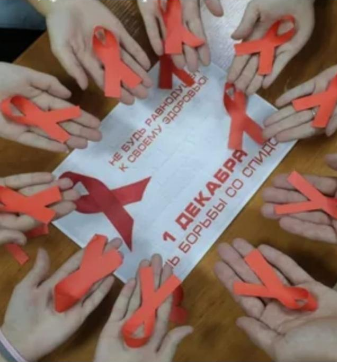 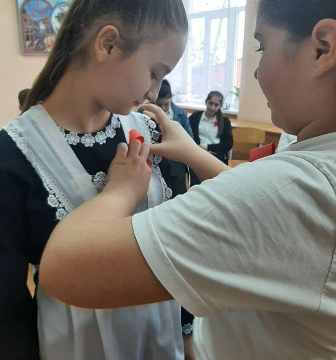 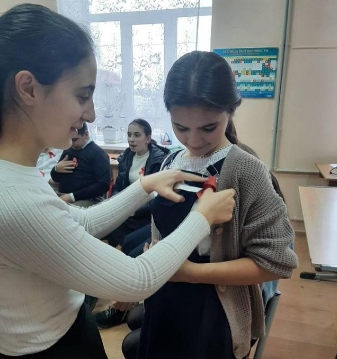 